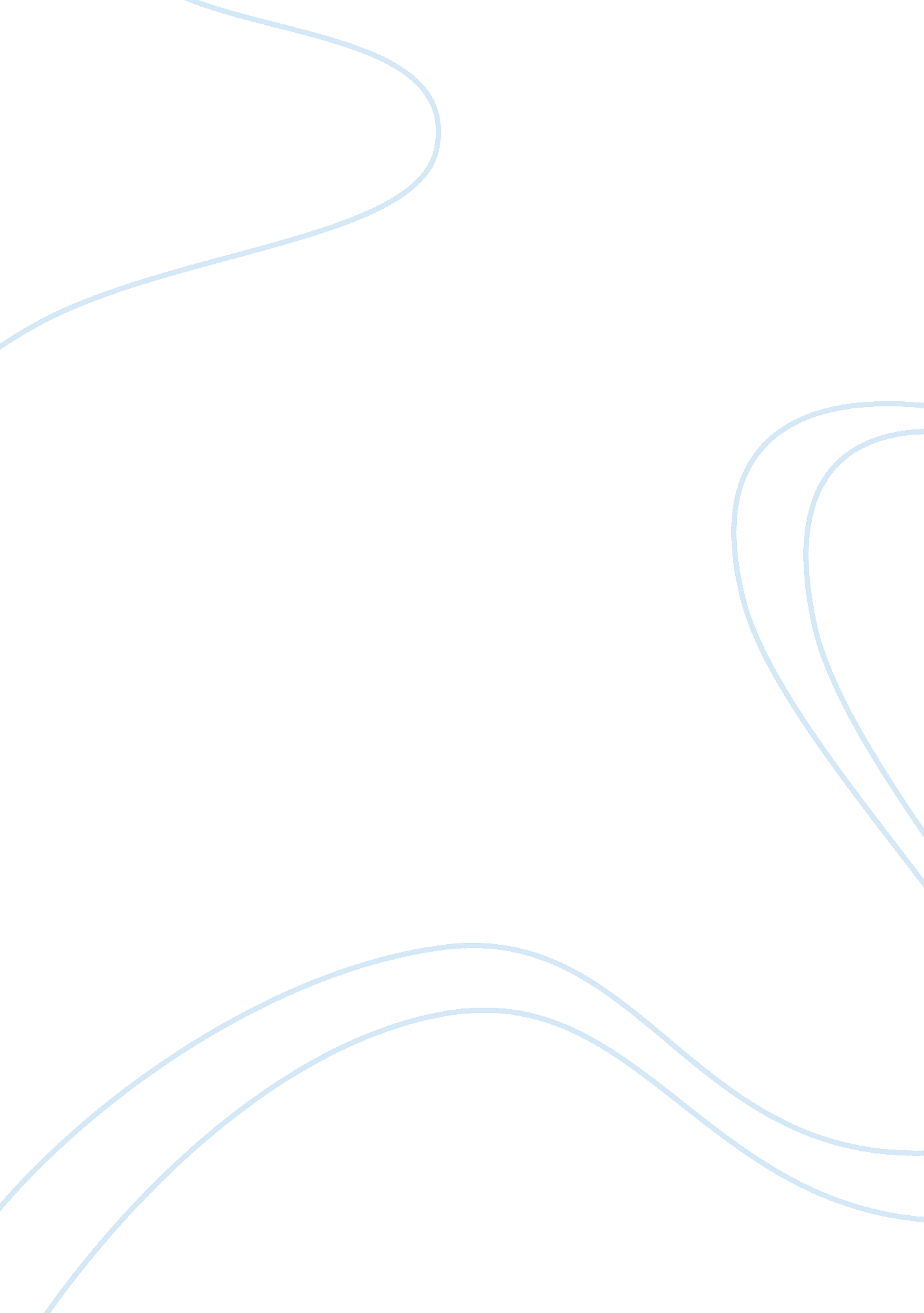 Problems facing by warwick town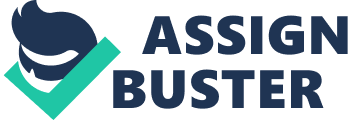 Warwick began as a Saxon colony. The name Warwick is derived from two Saxon words, wering, which meant weir and wic, which meant houses or colony. So it was wering wic the colony by the weir. In the tenth century Warwick was made into a bastioned town or burh. The Saxons created a web of bastioned colonies called burhs across their land. In the event of a Danish onslaught all the work forces from the country could garner together in the local burh. A ditch and a wall protected Saxon Warwick. However Warwick was more than a fortress. It besides had hebdomadal markets and a batch. Saxon Warwick was a booming small town. By the clip of the Domesday Book in 1086 Warwick likely had a population of about 1, 500. To us it would look bantam but colonies were really little in those yearss. By the criterions of the clip Warwick was a just sized market town. The Normans built a palace at Warwick. At first it was of wood but later it was rebuilt in rock. The palace stimulated the growing of the town because the fort provided a market for the towns goods. In the Middle Ages Warwick was protected by wall. There were three great Gatess in the North, E and West. Today East Gate and West Gate still stand. St Sepulchre 's Priory was founded in the twelfth century. In the thirteenth century Dominican mendicants came to Warwick. Friars were similar monastics but alternatively of retreating from the universe they went out to prophesy. Dominican mendicants were called black mendicants because of the coloring material of their costumes. St Mary 's Church dates from the twelfth century. The Beauchamp Chapel is the burial topographic point of Richard Beauchamp who died in 1439. In Medieval Warwick there were the same craftsmen you would happen in any town such as beer makers, meatmans, bakers, blacksmiths and carpenters. However Warwick was a market town instead than a fabrication Centre. Equally good as hebdomadal markets from 1261 Warwick besides had one-year carnivals. In the Middle Ages carnivals were similar markets but they were held merely one time a twelvemonth and they attracted purchasers and Sellerss from far and broad. Henry VIII closed the priory. On the other manus he incorporated Warwick. ( Granted it the right to organize a corporation to run its personal businesss ) . At first the corporation was run by a bailiff but subsequently Warwick had a city manager. Oken 's House was the place of a sixteenth century bailiff named Thomas Oken. In the late Middle Ages and in Tudor times, by jurisprudence, work forces had to rehearse archery on Lord's daies. They practised at the Butts. Like many towns Warwick still has a street named The Butts. In 1571 Lord Leicester founded almshouses known as Lord Leycester Hospital. By the early seventeenth century Warwick was a bustling small town with a population of about 3, 000. However like all towns at that clip it suffered eruptions of pestilence. The plague struck in 1604-05 and killed many people. Nevertheless the population of Warwick continued to turn. Warwick Market Hall was built in 1670. Then in 1694 catastrophe struck. A fire destroyed many of the edifices in Warwick. However they were finally rebuilt and the town continued to thrive. The nave and tower of St Mary 's Church were destroyed in the fire. They were rebuilt in the old ages 1698 to 1704 by William Wilson. Warwick Court House was built in 1725. At the terminal of the eighteenth century communications were improved when canals were dug. The Warwick and Birmingham canal opened in 1793. The Warwick and Napton canal opened in 1800. In 1801 Warwick had a population of over 5, 500. By the criterions of the clip it was a just sized town. It grew quickly in the early nineteenth century but growing so slowed. By 1951 Warwick merely had a population of 15, 000. There were a figure of betterments to Warwick in the nineteenth century. In 1810 some of the streets of Warwick were paved and in 1822 Warwick gained a gas supply. In 1849 a infirmary was built and in the late nineteenth century a clean H2O supply was created and cloacas were dug. A public library opened in Warwick in 1866. Furthermore the railroad reached Warwick in 1852. From 1881 Equus caballus drawn ropewaies ran from Warwick to Leamington. At the beginning of the twentieth century they were replaced by electric ropewaies. However they gave manner in bend to coachs. Through the centuries Warwick was a market town instead than a fabrication Centre. That remains true today. Warwick University was founded in 1965. Today the population of Warwick is 22, 000. Summary of conveyance jobs confronting Warwick Town For several hours each working twenty-four hours the town suffers from congestion, pollutionand rupture, adversely impacting occupants, concerns, visitants and others who wish to utilize and bask the town 's comfortss. Some of the traffic uses Warwick town Centre as nil more than a short cut. At other times, traffic moves so fast through the narrow residential and commercial streets that people on pes feel uncomfortable or even insecure, suppressing the town 's attraction for occupants, shoppers and visitants. Development will go on, and will, with bing traffic agreements, increase the growing of traffic in the town Centre, declining pollution, congestion and uncomfortableness. Aims of a Transport Plan to turn to these jobs To better handiness to the conveyance system in order to advance a fairer, more inclusive society. To back up economic growing by seeking a conveyance system that is able to advance full employment and a strong, sustainable local and sub-regional economic system. To construct a greener, cleaner and sustainableenvironmentby seeking to cut down the impact of conveyance on the environment. To cut down offense and better the safety of people when they are utilizing the conveyance system. To advance the integrating of assorted conveyance manners, both in footings of policy planning and the physical interchange of manners. Schemes and Interventions to turn to the aims We will better entree to public conveyance by upgrading our conveyance substructures and give more precedences to our public conveyance systems on our roads by presenting coach precedence webs. We will cut down parking installations in and around the town Centre and set up park and drive installations. Junctions and boundaries betterments will be necessary to deviate traffic off the town and guarantee there are less congestions on the alternate paths. The coach Michigans will be upgraded and equipped passenger existent clip information systems and besides fitted with benches. The curb will be dropped to let the handicapped people, aged and kids to utilize the public conveyance with easiness. We will back up our economic system by making a fast and dependable conveyance web that is able to run into the demands of the local occupants and concerns. Workers will make their finishs on clip and there will less cost of bringing to concerns. There will be less waiting times at coach Stationss and rail Stationss. We will construct a greener, cleaner and sustainable environment by extinguishing general vehicular traffic within the town Centre, pedestrianising the environing roads and besides, plantation of trees on the streets. The streets will be easier to brush and will suit mechanical sweepers. De-cluttering of troughs and the drainage systems will besides lend to accomplishing this nonsubjective. We will do rhythm and walking paths more accessible, attractive, comfy and secure to promote average displacement from auto to a more sustainable signifier of conveyance. We will set up an air quality direction unit to supervise the air quality. We will promote all motor vehicles to suit particulate filters to their exhaust systems so as to cut down the emanation of harmful pollutant to the environment. With mention to Well-Lit Highways, more street illuming will contend offense in signifier of increased surveillance in subwaies, more traffic motion, inactive surveillance and more cleaned streets. There willCCTVfitted in all our public conveyance systems, conveyance corridors will be monitored byCCTVbesides. There will be Police Operation Command Unit dedicated to our conveyance systems. There will be police presence on the web. Safety is overriding to the hereafter of our kids. We will extinguish motorized traffic in and around our schools. We will present walking coach system farther guarantee safety of our kids. We will go on to put in our schools to guarantee good quality instruction. We will pull off our roads, streets and other conveyance webs better to guarantee efficient and hassle-free interchange. We will work together to present a timetable that puts the clients foremost. This will cut down inordinate waiting times at broke Stationss and train Stationss. I advocate puting up a section whose duty should be to scheduling system that integrates all the manners together. An illustration of a metropolis has achieved this cosmopolitan timetable is Bremen, in Germany. They have developed an integrated conveyance web that meets the demand of everyone in their metropolis. Buss, trains and ropewaies arrive and depart at the same clip. If any of the manners arrives early, it must wait for the other manners before going. This ensures smooth connexion. Dependability is really critical to clients and a dependable conveyance system will promote more people to utilize the public conveyance systems thereby increasing backing and gross for economic growing. We will pull off traffic on roads, including its velocity and volume ; so that active and public conveyance picks become the smarter pick. There should be a realization that conveyance substructure proviso will practically ne'er catch up with demand, therefore go forthing a batch to be improved via other agencies. These other agencies include: better demand and traffic direction actions, more incorporate logistics ironss direction and other soft actions. The velocity bound of a route web will find how other manners of conveyance such as walking and cycling will utilize the web. There will be debut of route pricing policy to undertake congestion constrictions and raise gross to assist fund care of the substructure. We will present climate alteration policies. This will evidently assist cut down localair pollutionand better wellness benefits. This will affect exchanging from fossil fuels to renewable or from coal to gas in order to cut down emanation of pollutants to the environment. 